Councillor Bobby BennettCounty Councillor for Clare Division07813551959Bobby.bennett@suffolk.gov.ukSuffolk County Council Report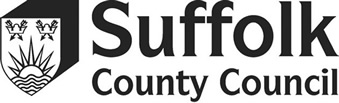 December 2023Dear All, Please see below for your information.   I wish you all the best possible Christmas and good wishes for 2024!Kind regardsBobbyCabinet approved £10 million new funding to resurface residential roadsAt Suffolk County Council’s Cabinet meeting (7th November), Cabinet approved an extra £10 million to repair and resurface local roads in villages and residential areas across Suffolk. The funding will nearly double Suffolk Highways’ £11 million annual road maintenance budget but be targeted at smaller residential streets which are typically maintained less frequently than busier A and B roads.Over recent years, the county council has recognised the importance of improving roads for residents, this new proposal follows the successful £21 million contribution towards the resurfacing of 1,000 miles of road between 2017 and 2021, and more recently the committed £21 million between 2021 – 2025 to increase pavement maintenance, deliver drainage improvement schemes and repair road signs.It is hoped that the extra £10 million boost to resurface some local roads, minor rural roads and urban cul-de-sacs would result in a reduction of new potholes, which in turn will reduce the overall financial burden on the council’s emergency and reactive repair budgets. Between 2020 and 2023, 2 out of 3 pothole repairs were carried out on local roads, minor rural roads, and urban cul-de-sacs. During that period, more than half of all defects reported by the public were on these types of roads.The extra investment will make use of more sustainable materials such as warm mix asphalts that have a lower CO2 footprint than traditional hot mix asphalts and which include recycled materials to reduce raw material use; resulting in a more positive impact on Suffolk’s environment.Celebrating environmental excellence: Suffolk Awards launchedThe Awards celebrate the achievements of Suffolk’s residents, businesses, schools, communities, and organisations who are protecting our environment and reducing their carbon emissions.The Awards, organised by Suffolk County Council, recognise the incredibly valuable environmental work that is being done throughout Suffolk, by bringing people together, sharing ideas and inspiring one another.This year, nominations for those working in agriculture and farming are particularly welcome.Categories for the 2024 Awards are:Waste Reduction and Recycling AwardEnhancing Biodiversity and Landscape AwardGreenest Business AwardGreenest Small Business AwardGreenest Community AwardGreen Hero Award (People’s Choice award)Greenest School AwardGreen Tourism AwardNominations are now open online and close on 31 January 2024, with winners announced at an event to be held on 27 March 2024, at The Hold in Ipswich.Councillor Richard Rout, Suffolk County Council’s Deputy Leader and Cabinet Member for Finance and The winner of last year’s Green Community Award was Bury Bike Train, a project for children to ride their own bikes to and from school in a group, supported by adult cyclists.As is now tradition, the Green Hero Award, will recognise individuals who have taken it upon themselves to lead the way in working for the environment. It’s the only award for which both the nominees and the winners are chosen by the public.Nominations can be submitted online at www.greensuffolk.org/awardsExtra £108 million for Suffolk’s roads welcomedSuffolk County Council has welcomed the Government announcement - which is part of a Department for Transport plan to pump £609 million into highway maintenance in the East of England. £107,590,000 has been ringfenced for Suffolk over the next decade, including £3.4 million in this financial year.The funding is part of the Government’s Network North plan, with money redirected from HS2 funding. Transport Secretary Mark Harper MP today set out his £8.3billion national long-term plan to resurface 5,000 miles of roads across the country.Other projects in the East of England set to benefit from the Network North money includes the transformation of the Ely Junction to give an extra six freight trains per day access to the Port of Felixstowe and upgrades to key roundabouts on the A12, from Seven Hills to Woods Lane. A new dual-carriageway section will be built to replace the existing single-carriageway bottleneck at Seckford Hall between the B1438 and B1079.4.7 million litres of water and 8,412 drains cleared since Storm Babet battered Suffolk one month ago4.7 million litres of water has been pumped away and 8,412 highways drains cleared of post-storm debris since Storm Babet hit Suffolk one month ago.The scale of work undertaken since the storm includes:Clearing and jetting of 8,412 drainsRemoving 121 trees blocking roadsCleared flood water from 198 locationsRepairing 1,200 road and pavement potholesContacting landowners about blocked private watercourses and roadside ditches, which are generally their responsibility to maintain.The areas worst hit by the storm, including Debenham, Framlingham, Needham Market and Cavendish have all had their drains blitzed to clear tonnes of silt, leaves and other debris that has been washing into them as flood waters have subsided.After drains are cleared, water from large tankers is run through them to check they are operating and if they are not, high pressure jets can be brought in to clear any blockages. In extreme cases, cameras are used to locate hidden blockages and then work is scheduled to dig up the pipes and fix the issues.Suffolk County Council is also pumping an extra £10 million into drain and gully clearing projects.135 drainage sites were addressed during 2022/23 and 89 new projects are currently in the design phase with the county council’s new highways partner Milestone. This is in addition to Suffolk’s annual drain clearing programme which saw 111,000 drains cleared last year.The county council has also gathered over 800 reports of flooding to homes and businesses, to enable owners to access funding from the Government. Suffolk councils are working together, with Suffolk County Council collecting information and assessing the reports, and the district and borough councils distributing the funding to eligible property owners.Eligible residents who experienced exceptional property flooding during Storm Babet and have reported this to the county council, will start receiving financial support during November.Suffolk County Council’s Adult Social Care service rated Good overall by Care Quality CommissionSuffolk County Council has been awarded an indicative overall rating of “Good” for the quality of its Adult Social Care services.Following a period of intense inspection by the Care Quality Commission (CQC), Suffolk County Council has become one of the first councils nationwide to achieve this standard.Earlier this year CQC announced that 5 local authorities with responsibility for adult social care, including Suffolk, had volunteered to be part of a Local Authority Assessment Pilot, to help CQC develop the new model of inspection to help assess councils against the requirements of the Care Act. This model would then be rolled out across the country with all 153 Local Authorities with responsibility for Adult Social Care being inspected by the commission.The assessment process began this summer with a request for information to each local authority taking part in the pilot. This collected the written evidence needed to allow CQC to understand how each council is delivering its adult social care services. Following on from this initial ask, the County Council was then required to arrange over 40 different meetings including 4 staff drop-in sessions, with over 150 people, including staff, partners, providers, carers, and people with lived experiences. These meetings allowed the CQC inspection team to meet people directly and ask questions to help further evidence the quality of social care services provided.CQC’s final report rated the overall quality of Suffolk County Council’s Adult Social Care services as “Good” and highlighted areas of strength including, the quality of its leadership, the culture of learning and support for staff, the range of digital care options available, the good relationships between social care and health colleagues and locality team knowledge and understanding of community needs.Almost £1 million extra committed to investigating significant flooding following BabetSuffolk County Council has committed almost £1 million of funds to bring in additional flood investigation specialists as the response to Storm Babet continues.Since the storm, targeted recovery work has been carried out across the county to ensure damaged highway infrastructure is repaired, those whose properties were flooded get help and that investigations can start which will identify how to reduce flood risk.As lead local flood authority, the county council has a duty to investigate significant flooding under Section 19 of the Flood and Water Management Act. These investigations help to establish the source of flooding, factors which may have caused or exacerbated the flooding, the impacts on people, services and infrastructure and any actions which could be taken to increase resilience to future storm events.In any usual year, Suffolk County Council carries out around three or four of these investigations. Following Babet, up to 100 look set to be needed.The Government has now confirmed the arrangements for the DEFRA-funded scheme which means flooded property owners can apply for up to £5,000 to help make their homes and businesses more resilient to future flooding. Suffolk County Council will therefore start to promote, administer and audit the scheme.Suffolk Highways prepared for the County’s cold snapWith 39 gritting lorries, around 17,000 tonnes of salt and a winter team of over 80 people, our depots are ready to spread salt and treat over 2,000 miles of roads across the county.Suffolk Highways has been carefully planning for the arrival of the colder weather, including training and hiring drivers, checking the routes and preparing the gritting lorries for action. The service is responsible for gritting 36 Priority 1 (P1) routes, which amounts to around 1,259 miles, including all A and B roads (except trunk roads), roads to fire stations, hospitals, main bus routes and rail stations.They also have 34 Priority 2 (P2) routes, which amounts to around 843 miles of the network, this includes other bus routes, roads leading to rural villages and access to schools.The P1 routes are completed when road surface temperatures are forecast to drop below 1°C and P2 routes are carried out when the forecast predicts there to be a longer period of cold weather.But gritting the priority network isn’t all that the teams do to prepare our county for wintry weather; Suffolk Highways has also refilled 2,100 grit bins across the county at registered locations, such as the bottom of hills, or on junctions of minor roads. Grit bins are owned by parish and town councils and to ensure that the contents of grit bins are used to make roads safer, our communities are encouraged to monitor how and where the grit is used and if more is required to report it via the reporting tool.Suffolk Highways is encouraging residents to make sure their cars are winter ready and ensure they drive to the condition of the road, as a treated road may still have some ice forming particularly in areas where there is water runoff from adjacent land.From stopping the spread of winter illnesses, to heating your home for less, residents can find advice at www.suffolk.gov.uk/wintermatters to help you and your loved ones look after your money, health, wellbeing and safety during the colder months. Information will be regularly shared on the council’s social media channels throughout winter, follow Suffolk County Council on Facebook or @SuffolkCC on X, using the hashtag #WinterMatters.Cabinet approved £10 million new funding to resurface residential roadsAt Suffolk County Council’s Cabinet meeting (7th November), Cabinet approved an extra £10 million to repair and resurface local roads in villages and residential areas across Suffolk. The funding will nearly double Suffolk Highways’ £11 million annual road maintenance budget but be targeted at smaller residential streets which are typically maintained less frequently than busier A and B roads.Over recent years, the county council has recognised the importance of improving roads for residents, this new proposal follows the successful £21 million contribution towards the resurfacing of 1,000 miles of road between 2017 and 2021, and more recently the committed £21 million between 2021 – 2025 to increase pavement maintenance, deliver drainage improvement schemes and repair road signs.It is hoped that the extra £10 million boost to resurface some local roads, minor rural roads and urban cul-de-sacs would result in a reduction of new potholes, which in turn will reduce the overall financial burden on the council’s emergency and reactive repair budgets. Between 2020 and 2023, 2 out of 3 pothole repairs were carried out on local roads, minor rural roads, and urban cul-de-sacs. During that period, more than half of all defects reported by the public were on these types of roads.The extra investment will make use of more sustainable materials such as warm mix asphalts that have a lower CO2 footprint than traditional hot mix asphalts and which include recycled materials to reduce raw material use; resulting in a more positive impact on Suffolk’s environment.